`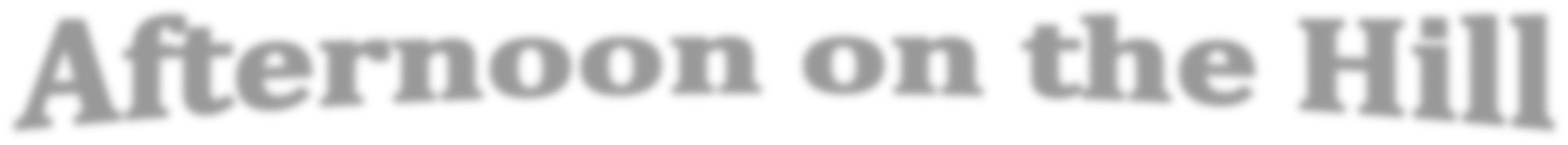 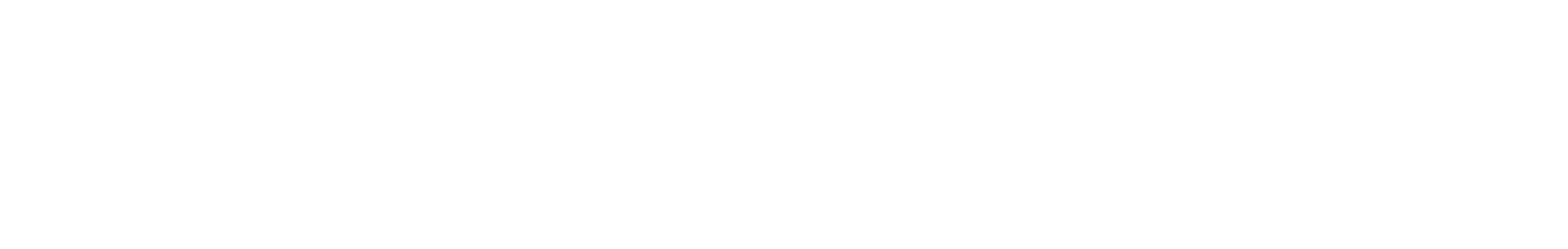 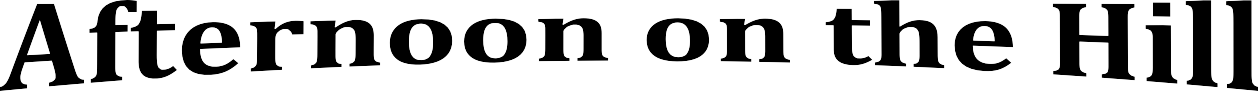 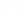 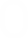 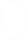 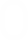 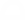 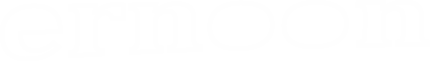 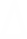 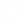 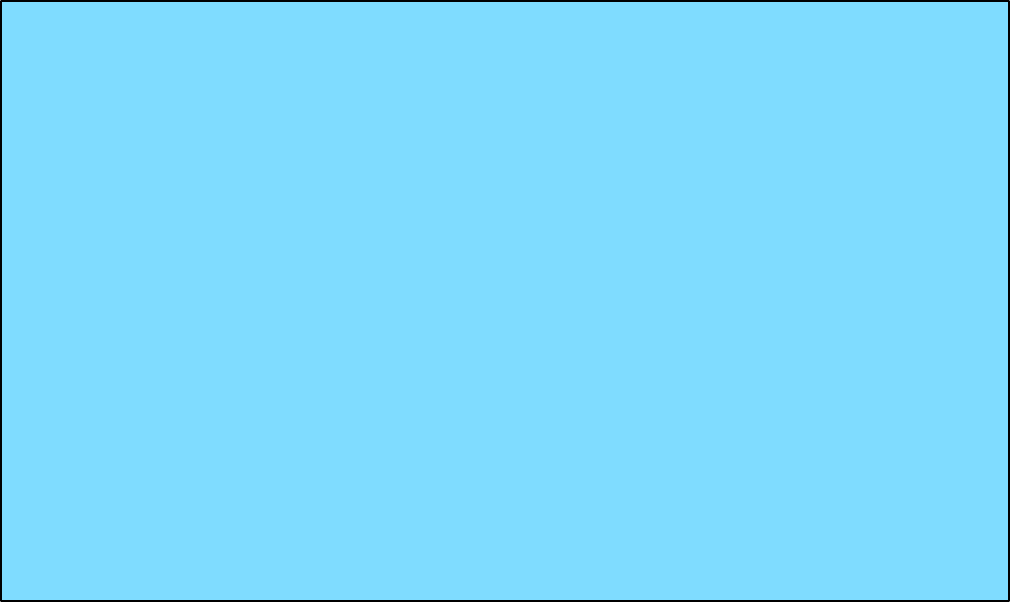 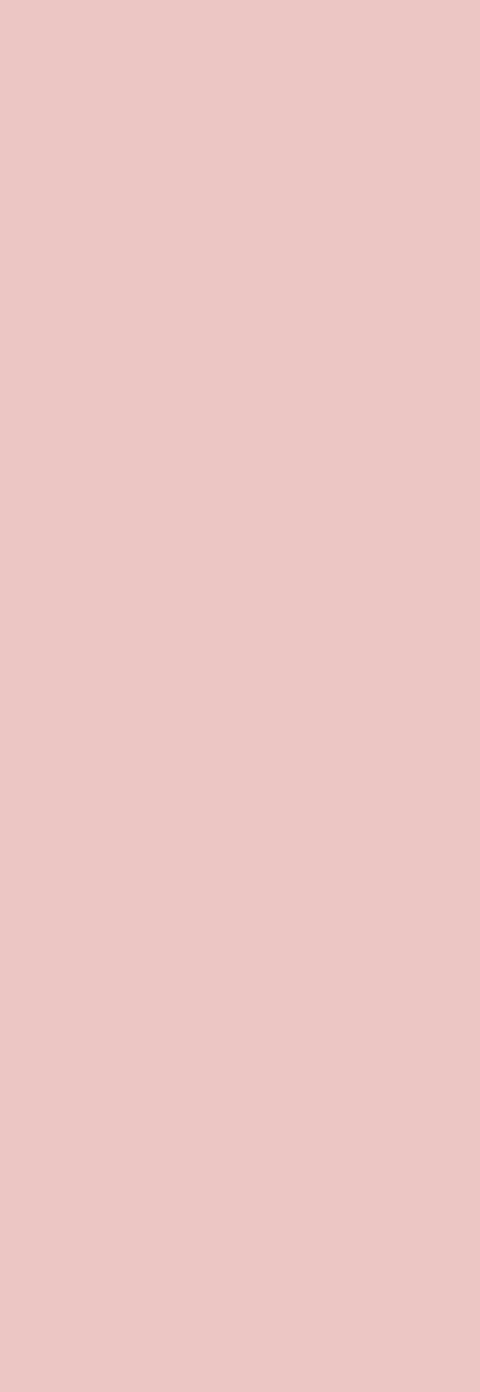 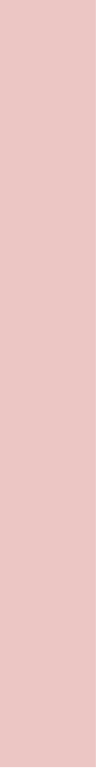 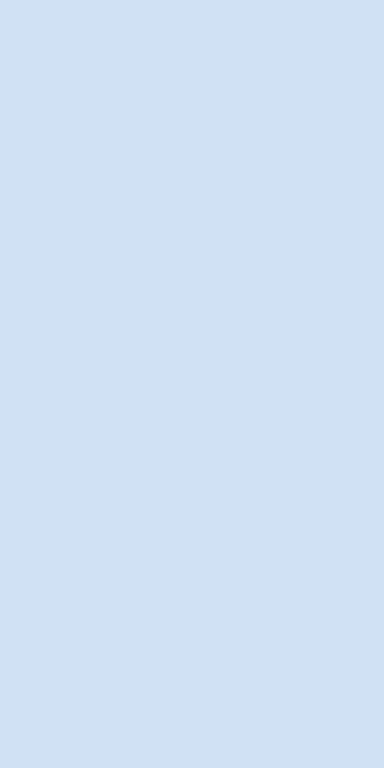 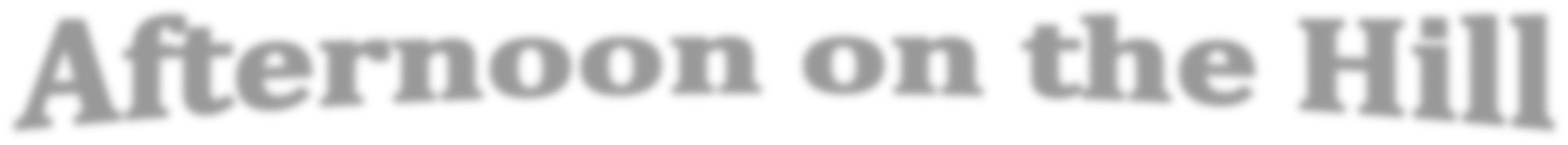 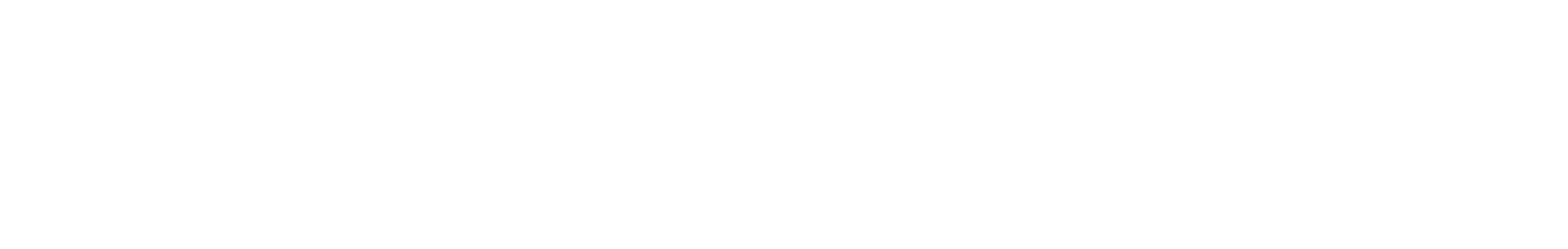 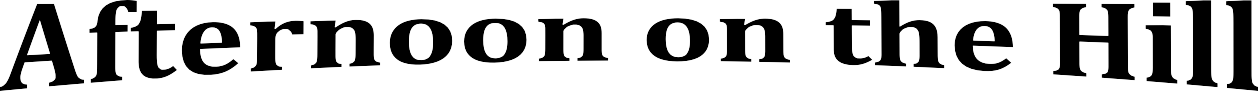 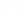 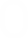 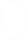 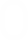 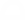 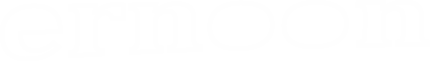 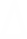 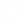 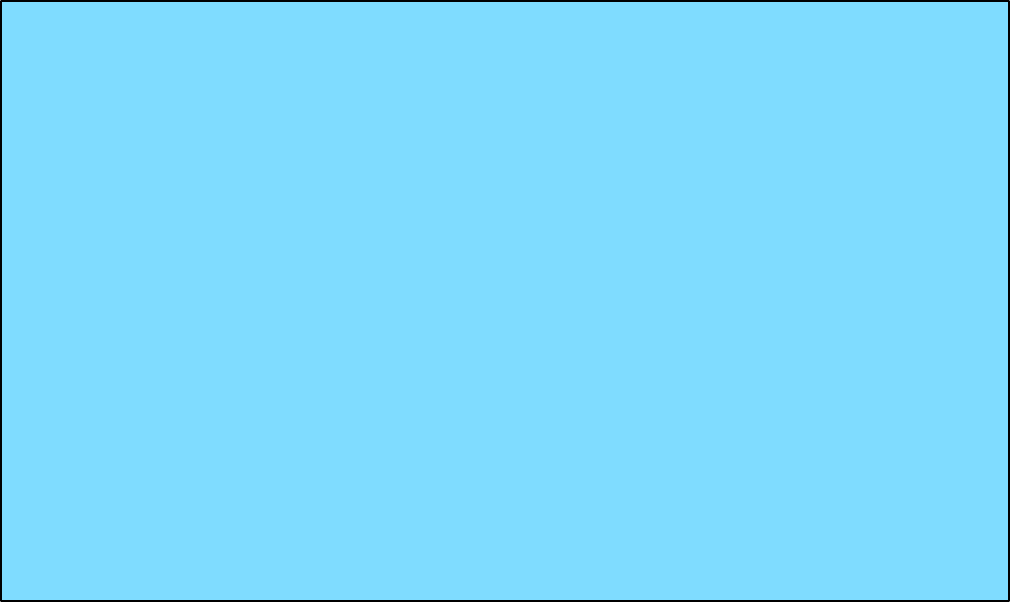 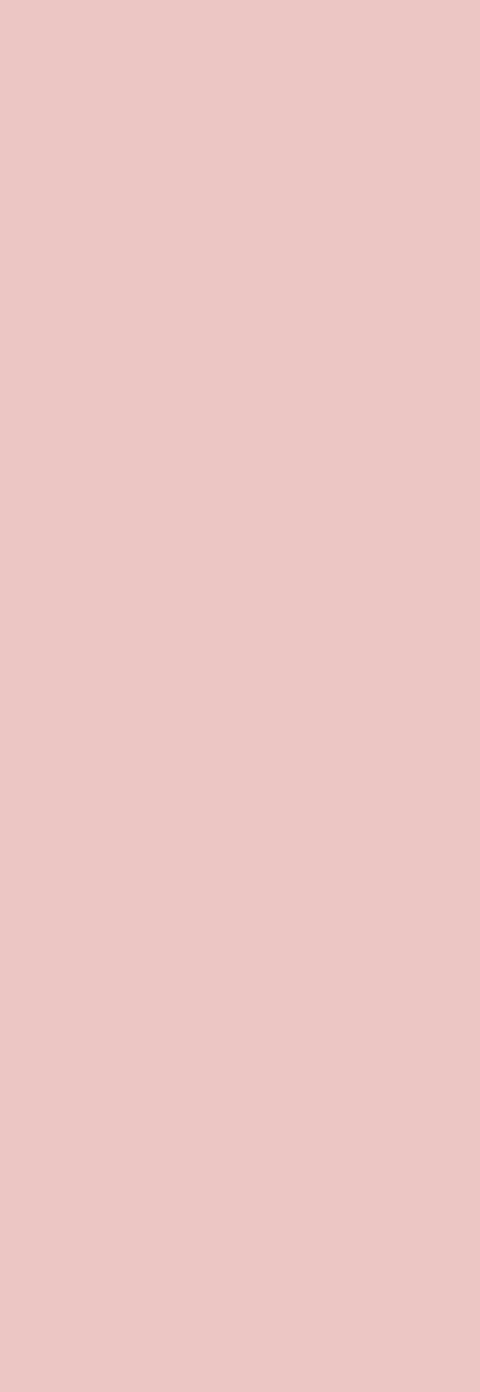 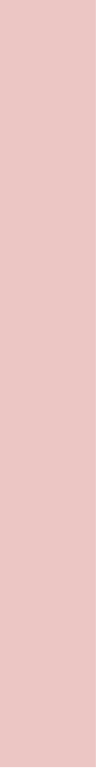 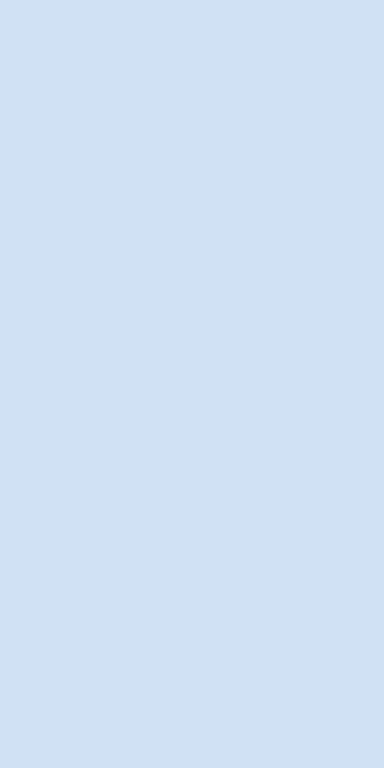 Engage and raise the profile of school counseling with the new Wisconsin Legislature by participating in WSCA’s annual Afternoon on the Hill Preconference Workshop (Tuesday, February 21, 2017 1:30 – 4:30). Join us for true inspiration and fun! Prior to our short walk from Monona Terrace to the Capitol, you will have the opportunity to meet with other professional school counselors from your state senate and assembly district to strategize and craft your talking points prior to your legislative visits. All appointments will be set in advance by the Government Relations Committee, so all you need to do is show up and shine! Afterwards, we’ll take you out for refreshments at a local Madison establishment to debrief!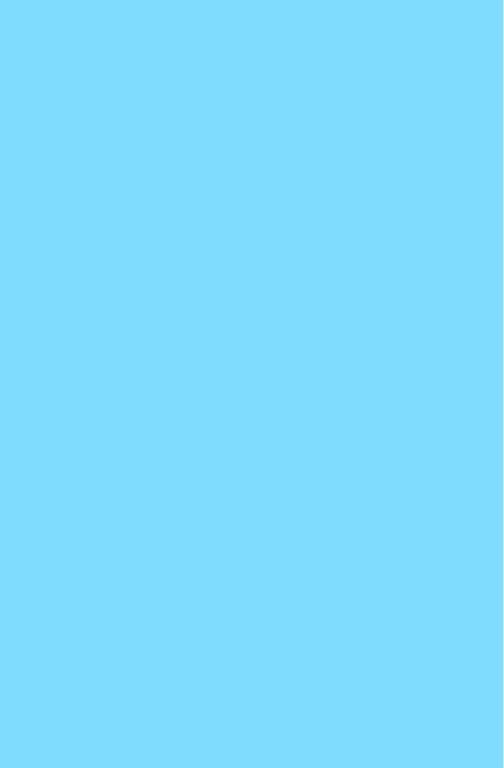 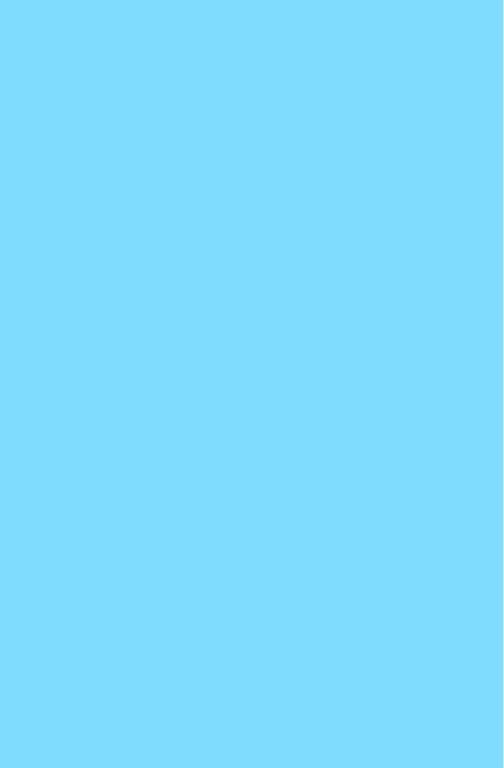 Contact:nrice@wi.rr.com ORadonegan@basd.k12.wi.us*USE THE WSCA CONFERENCE REGISTRATION TO SIGN UP!The WSCA Graduate School Co-­‐ Coordinators can also help you connect with us!WHY GRAD STUDENTS?YOU! Represent the future of school counselingYOU! Have a unique perspective to share with legislatorsYOU! Can to learn about hot topics in school counselingYOU! Can network with amazing, passionate school counselorsYOU! Can get practice speaking fluently about school counseling programsYOU! Can add it to your portfolio and resumeIT’S FREE!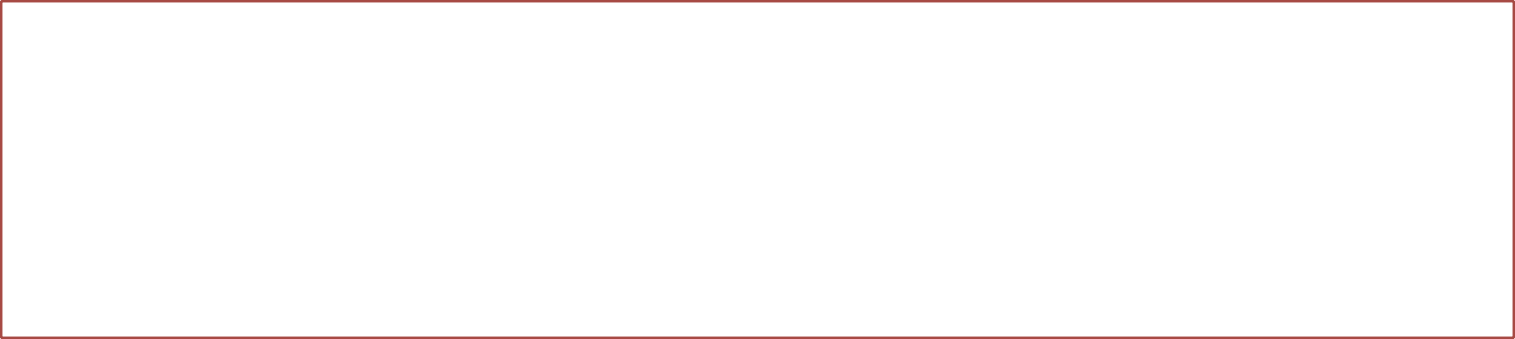 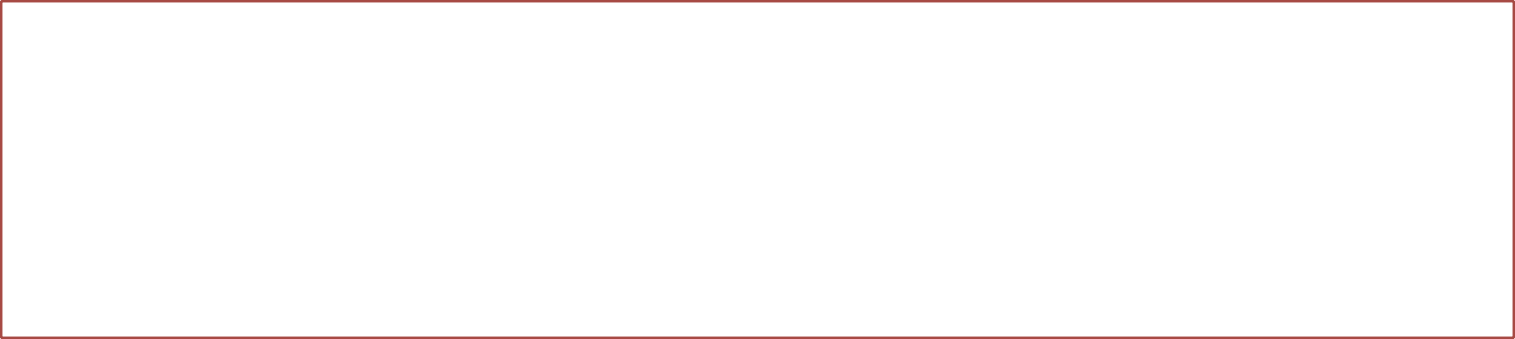 